SOUTH CHURCH PRESCHOOL NEWSLETTER                  OCTOBER 2021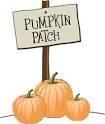 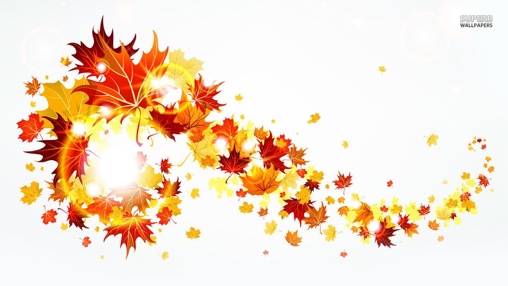 DEAR PARENTS,Our students have had a successful start to school.  Now the fun begins!  We have some exciting curriculum and events planned for this month, as they become more and more comfortable with their teachers and their classmates.  They have adapted well to the necessary protocol we are up against these days, and we are so proud of them.  We are also appreciative to all of the students’ parents for their patience, cooperation and flexibility with the changes we have been forced to implement during this time.  We continue to work towards keeping our center clean and safe for the children.  Our teachers have worked hard to nurture our little ones into school in hopes that they will feel safe emotionally as well.  Parents can help us by keeping up with the hand-outs and necessaryforms that we need at the start of school.  Please continue to read all hand-outs that you receive in hard copy and electronically.We apologize for not having our ramp completed for the start of school, but we are working hard to complete this important face lift for the safety of all who attend our center.October Curriculum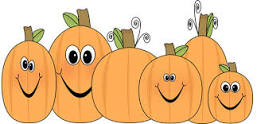  Autumn Leaves are Falling! Let’s Explore “Our 5 Senses” Apples and how they growHalloween Fun with…Black Cats and Creepy CrawlersPumpkins and Scarecrows on the FarmFamily and Friendship SharingHalloween Crafts and Fun!  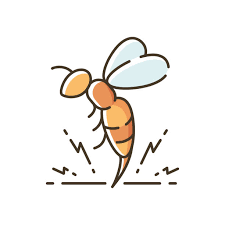 Bee StingsThis time of year, we have some lazy bees outside and bee stings are not unusual.  If your child does get a bee sting, we will reach out to you because most children this age have not been stungyet, so we do not know if they may have an allergic reaction at some point.  If your child has had any kind of a reaction to a bee sting previously, please let your teachers know this information.               ORIENTATION NIGHT FOR PARENTS We will be having our Orientation nights for parents again this year.Unfortunately, we are still under COVID protocol, so we will only be able to have one parent from each class attend.  Masks will be required for everyone and parents will use social distancing when inside the building.  We will try our very best this year to find creative ways to get each parent into the school at different times, but when we have large groups join us for these events, we still need to be cautious in the classrooms.  Please see the schedule for this event below:10/20   Parents in 5-Day PreK and 2-Day classrooms     6:30-8:00           Mrs. Vartenigian’s class       Room 105              Mrs. Thompson’s class         Room 112              Mrs. Bancroft’s class.         Room 102 10/21    Parents in 3-Day & 4-Day Preschool classrooms 6:30-8:00          Miss Smith’s class          Room 102            Mrs. Nardi’s class          Room 101We ask that parent’s do not bring children and/or siblings to this event.  It is a parent information evening.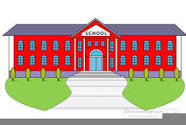 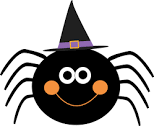 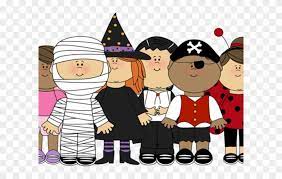 Halloween ParadeThe students will be having the Halloween Parade this year at school.  Parents will be invited to watch this parade from the green between the school and the church.  The children will be marching to the church social hall and gettingsome treats.  There will be two stations inside the social hall which will be passers from our safe staff.  They will then be returning to the school by the front ramp.  Parents are welcome to take pictures of this event from outside the school.Students should come to school this day in costume.  Please make sure costumes are safe for walking and for children to be able to see where they are going.Teachers will help with removing costumes later in the classroom for children who would want that.  Please send in a brown paper bag with your child’s name for the costume.Your Head Teachers will be reaching out to you in their weekly emails topass on this information again, and they will be available to answer any questions families may have regarding this event.  Since families are outdoors, we will not limit who can attend.  Grandparents, and siblings are invited to the green to wave and support the students.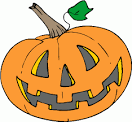 Music Classes with Ms. Kathye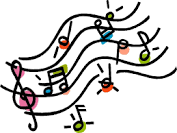 3 and 4-Day Classes 10/255-Day Pre-K Classes 10/282-Day Class 10/29Gym ClassElizabeth Wegner will be conducting our gym classes with the students this year.  The students will go to rm 111 in groups of 9 for 25 minutes and practice large motor and team work activities.  They will be accompanied by one of their classroom teachers to assist in these activities and observe the students along with Mrs. Wegner.  Your classroom Head Teacher will remind you each week when your child is having gym class.  Please have your child where sneakers on that day and comfortable clothing.  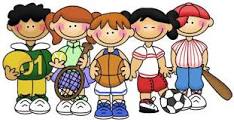              Picture Day at SchoolIn early November Brian Ambrose our school photographer will be coming to the school to take photos of the children.  The dates are November 3rd and 4th.Class photos will also be taken on these days.  More information regarding the photo session schedule will be passed on to you shortly.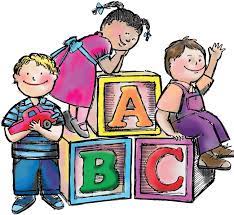 MASKS AT SCHOOLThe children are doing well wearing their masks at school, and we believe that it will make a difference when it comes to spreading COVID.  This is an OEC mandate for us again this year.  Children are allowed to remove their masks when outside on the playground or eating at school.  We are doing our best to monitor our students while eating at the tables by posting one teacher at every table and by spacing the students a bit during these eating times.  That is really all we do at preschool to limit the spread of COVID during snack and lunch.  Additionally, on pleasant weather days teachers are taking the children outdoors for their eating times.  The students wash their hands before and after eating. PLEASE BE SURE THERE ARE CLEAN ADDITIONAL MASKS IN THE STUDENTS BACKPACKS FOR WHEN IT BECOMES NECESSARY. We do ask that adults please where masks at drop-off and pick-up times beingit is hard to social distance on the ramp. This is a protocol ALL the schools are requesting in our town. Please help us to keep our center open and safe for all. 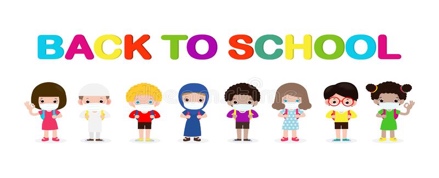 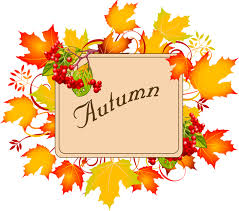 TUITION OUR SECOND QUARTER TUITION WILL BE DUE ON NOVEMBER 1st.PLEASE BE SURE TO BE PROMPT WITH THESE QUARTERLY PAYMENTS.  WE HAVE ATTACHED A TUITION SCHEDULE TO THIS NEWSLETTER FOR YOUR CONVENIENCE.DONATIONS NEEDEDGlue sticks, paper plates (small and large), bacteria wipes and hand sanitizerOur Directors, Preschool Committee and our entire teaching staff at SCPSappreciate your loyalty to our program.  We look forward to the many memories we will make together this school year.  Please feel free to reach out to us with any additional monthly questions you may have regarding your child and school.Please be sure to review all informational paperwork attached to this October Newsletter.                                OFFICE NUMBER:  860-430-6734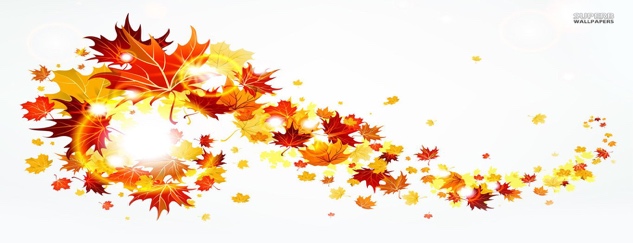 HAPPY FALL TO ALL!